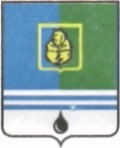 РЕШЕНИЕДУМЫ ГОРОДА КОГАЛЫМАХанты-Мансийского автономного округа - ЮгрыОт «___»_______________20___г.                                                   №_______ О плане работы Молодежной палатыпри Думе города Когалыма на 2022 годВ соответствии с решением Думы города Когалыма от 27.09.2012 №182-ГД «О создании Молодежной палаты при Думе города Когалыма», рассмотрев проект плана работы Молодежной палаты при Думе города Когалыма на 2022 год, Дума города Когалыма РЕШИЛА:Утвердить план работы Молодежной палаты при Думе города Когалыма на 2022 год согласно приложению к настоящему решению.2. Опубликовать настоящее решение и приложение к нему в газете «Когалымский вестник». ПредседательДумы города Когалыма					 А.Ю.ГоворищеваПриложение к решению Думы города Когалымаот № Планработы Молодежной палаты при Думе города Когалыма на 2022 год<1> Мероприятие направлено на популяризацию среди молодежи здорового образа жизни, приобретение новых знаний о спортивном направлении «Workout», включает в себя проведение спортивных занятий на площадках города, обучение упражнениям с привлечением опытных атлетов, сбор в соревновательном формате.<2> Мероприятие включает в себя проекты, направленные на воспитание и формирование бережного отношения к окружающей среде, такие как обучение раздельному сбору мусора; создание памяток, брошюр, листовок по этому вопросу, их распространение; проведение экологических часов в образовательных учреждениях города Когалыма; проведение субботников; посадку деревьев; участие во всероссийских экологических акциях. <3> Мероприятие имеет патриотическую направленность и заключается в проведении исторического челленджа по реконструкции фотографий времен Великой Отечественной войны 1941-1945 годов.<4> Мероприятие направлено для создания условий для творческого развития талантливой молодежи и организации позитивного досуга, включает в себя проведение среди молодежи города Когалыма командных юмористических игр.<5> Мероприятие имеет патриотическую и спортивную направленность, формат велосипедного ориентирования, включающего в себя элементы логики, загадки и заданий по теме Великой Отечественной войны 1941-1945 годов.<6> Мероприятие нацелено на повышение значимости отцовства в воспитании детей, укрепление семейных отношений, института семьи в целом. Включает в себя спортивный, творческий конкурсы для участников.<7> Мероприятие включает в себя цикл встреч участников с психологом на тему коммуникаций, защиты от буллинга, насилия (в т.ч. драк), кибербезопасности; проведение тренером уроков по самообороне.<8> Мероприятие включает в себя цикл встреч на тему правил безопасности жизнедеятельности и направлено на формирование основ обеспечения безопасности жизнедеятельности, формирование устойчивых навыков соблюдения и выполнения правил безопасного поведения, выработку практических навыков поведения в чрезвычайных ситуациях.проект вносится Думой города Когалыма№ п/пНаименованиеСроки проведенияОтветственныйКатегория участниковОсновная деятельностьОсновная деятельностьОсновная деятельностьОсновная деятельностьОсновная деятельностьСодействие в создании условий для проявления социально значимых инициатив молодёжи, привлечения активных молодых граждан к общественной и политической деятельностиВ течение годаЧлены Молодёжной палаты при Думе города КогалымаМолодёжь города КогалымаВнесение предложений по проектам программ развития в области защиты прав и законных интересов молодёжиВ течение года, по мере необходимостиЧлены Молодёжной палаты при Думе города КогалымаМолодёжь города КогалымаЦикл встреч «Разговор на равных» с депутатами Думы города Когалыма, представителями органов местного самоуправления1 раз в месяцПредседатель и заместители председателя Молодёжной палаты при Думе Думы города КогалымаМолодёжь Думы города КогалымаРазработка проектов нормативных правовых актов по инициативам членов Молодёжной палаты при Думе города КогалымаВ течение годаЧлены Молодёжной палаты при Думе города КогалымаМолодёжь города КогалымаУчастие в конкурсе «Моя законотворческая инициатива»В соответствии с графиком проведения всероссийского этапа конкурсаЧлены Молодёжной палаты при Думе города КогалымаМолодёжь города КогалымаПодготовка и проведение заседаний Молодёжной палаты при Думе города Когалыма1 раз в кварталПредседатель, секретарь Молодёжной палаты при Думе города КогалымаЧлены Молодёжной палаты при Думе города КогалымаВстречи членов Молодёжной палаты с жителями города Когалыма1 раз в кварталЧлены Молодёжной палаты при Думе города КогалымаЖители города КогалымаВстречи членов Молодёжной палаты с учащимися 8-11 классов образовательных организаций, студентами БУ «Когалымский политехнический колледж», председателями Советов молодых специалистов предприятий и учреждений города Когалыма1 раз в месяцЧлены Молодёжной палаты при Думе города КогалымаУчащиеся образовательных организаций, студенты БУ «Когалымский политехнический колледж», Председатели Советов молодых специалистов предприятий и учреждений города КогалымаВзаимодействие с Молодёжным парламентом при Думе Ханты-Мансийского автономного округа-Югры, другими молодежными парламентскими структурами, созданными при представительных органах местного самоуправления Ханты-Мансийского автономного округа-ЮгрыВ течение годаЧлены Молодёжной палаты при Думе города КогалымаЧлены Молодёжной палаты при Думе города КогалымаВзаимодействие с Управлением культуры, спорта и молодёжной политики Администрации города КогалымаВ течение годаЧлены Молодёжной палаты при Думе города КогалымаЧлены Молодёжной палаты при Думе города КогалымаФормирование плана работы Молодёжной палаты при Думе города Когалыма на 2023 годНоябрьПредседатель, секретарь и заместители председателя Молодёжной палаты при Думе города КогалымаЧлены Молодёжной палаты при Думе города КогалымаII. Организационная деятельностьII. Организационная деятельностьII. Организационная деятельностьII. Организационная деятельностьII. Организационная деятельностьЕжегодная встреча членов Молодёжной палаты с главой города КогалымаВ течение года, по мере необходимостиПредседатель Молодёжной палаты при Думе города КогалымаЧлены Молодёжной палаты при Думе города КогалымаРабота над фирменным стилем Молодёжной палаты при Думе города КогалымаЯнварьЧлены Молодёжной палаты при Думе города КогалымаЧлены Молодёжной палаты при Думе города КогалымаПроект «Школа молодого политика»Февраль-майПредседатель Молодёжной палаты при Думе города КогалымаЧлены Молодёжной палаты при Думе города КогалымаПроведение теста по истории парламентаризмаАпрельЧлены Молодёжной палаты при Думе города КогалымаЖители города КогалымаПроект «Workout в каждый двор» <1>Май-августЧлены Молодёжной палаты при Думе города КогалымаЖители города КогалымаОрганизация и проведение экологических мероприятий на территории города Когалыма <2>В течение годаЧлены Молодёжной палаты при Думе города КогалымаЖители города КогалымаПроект «Я в фотографиях Победы» <3>Апрель-майЧлены Молодёжной палаты при Думе города КогалымаЖители города КогалымаГородская игра КВН среди команд молодежи города Когалыма «Золотая капля нефти» <4>Ноябрь-декабрьЧлены Молодёжной палаты при Думе города КогалымаМолодёжь города Когалыма в возрасте от 16 летПроект «Велоквест патриотический» <5>ИюньЧлены Молодёжной палаты при Думе города КогалымаЖители города КогалымаОрганизация музыкальных концертов с проведением танцевальных мастер-классов на открытом воздухеИюнь-августЧлены Молодёжной палаты при Думе города КогалымаЖители города КогалымаФестиваль «Папа может» <6>Август-октябрьЧлены Молодёжной палаты при Думе города КогалымаЖители города КогалымаПроект «Школа безопасности» <7>Сентябрь-декабрьЧлены Молодёжной палаты при Думе города КогалымаУчащиеся образовательных организаций, студенты БУ «Когалымский политехнический колледж»Организация и проведение обучения по оказанию первой помощи среди молодёжи <8> Апрель-ноябрьЧлены Молодёжной палаты при Думе города КогалымаМолодёжь города КогалымаIII. Представительская деятельностьIII. Представительская деятельностьIII. Представительская деятельностьIII. Представительская деятельностьIII. Представительская деятельностьУчастие в заседаниях Думы города Когалыма, постоянных комиссий, депутатских слушанияхПо отдельному плануЧлены Молодёжной палаты при Думе города КогалымаЧлены Молодёжной палаты при Думе города КогалымаУчастие в общественной экспертизе проектов решений Думы города КогалымаВ течение годаЧлены Молодёжной палаты при Думе города КогалымаЧлены Молодёжной палаты при Думе города КогалымаУчастие в заседаниях Административной комиссии города Когалыма, Муниципальной комиссии по делам несовершеннолетних и защите их прав при Администрации города Когалыма.По отдельному плануЧлены Молодёжной палаты при Думе города КогалымаЧлены Молодёжной палаты при Думе города КогалымаУчастие в мероприятиях, проводимыми ОМВД России по городу Когалыму, ГИБДД ОМВД России по городу КогалымуПо отдельному плануЧлены Молодёжной палаты при Думе города КогалымаЖители города КогалымаУчастие представителей Молодёжной палаты в городских мероприятияхВ течение годаЧлены Молодёжной палаты при Думе города КогалымаЧлены Молодёжной палаты при Думе города КогалымаПредставительство города Когалыма в Молодёжном парламенте при Думе Ханты-Мансийского автономного округа-ЮгрыПо отдельному плануПредставители от Молодёжной палаты при Думе города КогалымаПредставители от Молодёжной палаты при Думе города КогалымаIV. Информационное обеспечение деятельностиIV. Информационное обеспечение деятельностиIV. Информационное обеспечение деятельностиIV. Информационное обеспечение деятельностиIV. Информационное обеспечение деятельностиВедение страниц Молодёжной палаты при Думе Когалыма в социальных сетях На постоянной основеОтветственные лица за ведение социальных сетей из числа членов Молодёжной палаты при Думе города КогалымаЖители города КогалымаВедение рубрики «Новости молодёжной политики» на страницах Молодёжной палаты при Думе Когалыма в социальных сетяхНа постоянной основеОтветственные лица за ведение социальных сетей из числа членов Молодёжной палаты при Думе города КогалымаЖители города КогалымаДеятельность виртуальной приёмной Молодёжной палаты при Думе КогалымаВ течение годаСекретарь Молодёжной палаты при Думе города КогалымаЖители города КогалымаПроведение социальных опросов в социальных сетях с целью выявления проблем молодёжи, удовлетворенностью жизнью в городе (в т.ч. услугами ЖКХ, общественными местами, медициной, сферой досуга и отдыха)В течение годаЧлены Молодёжной палаты при Думе города КогалымаЖители города КогалымаВзаимодействие с городскими средствами массовой информацииВ течение годаЧлены Молодёжной палаты при Думе города КогалымаЧлены Молодёжной палаты при Думе города Когалыма